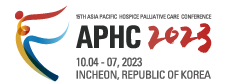 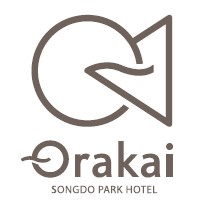                      Accommodation Reservation Form (Orakai Songdo Park Hotel)▶ Applicable period(적용기간): 2023. 10.  3 ~ 2023. 10. 8▶ Reservation Period(예약가능기간): 2023. 2. 7  ~ 2023. 9. 8 (Rooms may be sold out early / 객실이 조기 마감될 수 있음)▶ Facilities:  Level19 buffet restaurant, Illy Café, Thirsty Monk (pub bar), Convenience store, Sauna, Swimming Pool, Fitness center Cancellation Policy For the event of any cancellation or change, please notify our reservation team at least 72hours prior to the expected arrival date. A One-night charge will be applied to No-Show or failure to provide advance notice of a cancellation. Reservations none guaranteed are valid for 72 hours prior to the guest’s expected arrival time (Seoul time). If you wish to hold your reservation(s) without any restrictions, please do guarantee your reservation by providing us with your credit card number and its expiry date. Guest Details Guest Details Guest Details Guest Details First Name Last Name Nationality Contact No. Hotel Reservation Hotel Reservation Hotel Reservation Hotel Reservation Check-in Date Check-out Date No. of Guest No. of Room Arrival Flight No. Departure Flight No. Room type Special Room Rate (Weekday) Remark Remark  Deluxe Double154,000 KRW 1 Double Bed /  Room only  / 55,000KRW will be added on weekend.1 Double Bed /  Room only  / 55,000KRW will be added on weekend. Deluxe Twin154,000 KRW 2 Single Beds / Room only  / 55,000KRW will be added on weekend.2 Single Beds / Room only  / 55,000KRW will be added on weekend. Premier Deluxe Twin220,000 KRW 1 Double Bed + 1 Single bed / Room only  / 55,000KRW will be added on weekend.1 Double Bed + 1 Single bed / Room only  / 55,000KRW will be added on weekend.※ Inclusive of Tax / If you add breakfast, 22,000KRW(per person) will be charged additionally.※ Inclusive of Tax / If you add breakfast, 22,000KRW(per person) will be charged additionally.※ Inclusive of Tax / If you add breakfast, 22,000KRW(per person) will be charged additionally.※ Inclusive of Tax / If you add breakfast, 22,000KRW(per person) will be charged additionally. No breakfast needed 1 person breakfast 2 person breakfastBreakfast buffet normal price 35,000KRWSpecial Request Special Request Special Request Special Request Early Check In Early Check In Late Check Out Late Check Out □ Before 10 :00100% charge of 1 night □ After 16 :00100% charge of 1 night  10:00~15:0050% charge of 1 night  11:00~16:0050% charge of 1 night Standard Check In time : 15:00 / Check Out time : 11:00 Standard Check In time : 15:00 / Check Out time : 11:00 Standard Check In time : 15:00 / Check Out time : 11:00 Standard Check In time : 15:00 / Check Out time : 11:00 No smoking in all rooms No smoking in all rooms No smoking in all rooms No smoking in all rooms Credit Card Information Credit Card Information Credit Card Information Credit Card Information Type  VISA   Master   AMEX   Diners  JCB VISA   Master   AMEX   Diners  JCB VISA   Master   AMEX   Diners  JCBCredit Card No. Card Holder’s Name Expire date (Year/Month) 